УТВЕРЖДАЮПрезидент Республики Казахстан _________________К. ТОКАЕВ                  17 июня 2021 года          № 21-35-3.1-1СОСТАВ СОВЕТА АССАМБЛЕИ НАРОДА КАЗАХСТАНА_______________________ҚАЗАҚСТАН  ХАЛҚЫ АССАМБЛЕЯСЫ 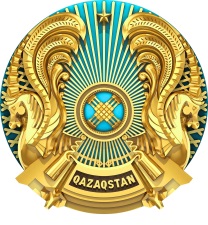 АССАМБЛЕЯ  НАРОДАКАЗАХСТАНАҚАЗАҚСТАН РЕСПУБЛИКАСЫ ПРЕЗИДЕНТІНІҢ ӘКІМШІЛІГІ АДМИНИСТРАЦИЯ ПРЕЗИДЕНТА РЕСПУБЛИКИ КАЗАХСТАН  ҚАЗАҚСТАН РЕСПУБЛИКАСЫ ПРЕЗИДЕНТІНІҢ ӘКІМШІЛІГІ АДМИНИСТРАЦИЯ ПРЕЗИДЕНТА РЕСПУБЛИКИ КАЗАХСТАН ҚАЗАҚСТАН РЕСПУБЛИКАСЫ ПРЕЗИДЕНТІНІҢ ӘКІМШІЛІГІ АДМИНИСТРАЦИЯ ПРЕЗИДЕНТА РЕСПУБЛИКИ КАЗАХСТАН  ҚАЗАҚСТАН РЕСПУБЛИКАСЫ ПРЕЗИДЕНТІНІҢ ӘКІМШІЛІГІҚАЗАҚСТАН РЕСПУБЛИКАСЫ ПРЕЗИДЕНТІНІҢ ӘКІМШІЛІГІ АДМИНИСТРАЦИЯ ПРЕЗИДЕНТА РЕСПУБЛИКИ КАЗАХСТАН  ҚАЗАҚСТАН РЕСПУБЛИКАСЫ ПРЕЗИДЕНТІНІҢ ӘКІМШІЛІГІ АДМИНИСТРАЦИЯ ПРЕЗИДЕНТА РЕСПУБЛИКИ КАЗАХСТАН ҚАЗАҚСТАН РЕСПУБЛИКАСЫ ПРЕЗИДЕНТІНІҢ ӘКІМШІЛІГІ АДМИНИСТРАЦИЯ ПРЕЗИДЕНТА РЕСПУБЛИКИ КАЗАХСТАН  ҚАЗАҚСТАН РЕСПУБЛИКАСЫ ПРЕЗИДЕНТІНІҢ ӘКІМШІЛІГІҚАЗАҚСТАН РЕСПУБЛИКАСЫ ПРЕЗИДЕНТІНІҢ ӘКІМШІЛІГІ АДМИНИСТРАЦИЯ ПРЕЗИДЕНТА РЕСПУБЛИКИ КАЗАХСТАН  ҚАЗАҚСТАН РЕСПУБЛИКАСЫ ПРЕЗИДЕНТІНІҢ ӘКІМШІЛІГІ АДМИНИСТРАЦИЯ ПРЕЗИДЕНТА РЕСПУБЛИКИ КАЗАХСТАН ҚАЗАҚСТАН РЕСПУБЛИКАСЫ ПРЕЗИДЕНТІНІҢ ӘКІМШІЛІГІ АДМИНИСТРАЦИЯ ПРЕЗИДЕНТА РЕСПУБЛИКИ КАЗАХСТАН  ҚАЗАҚСТАН РЕСПУБЛИКАСЫ ПРЕЗИДЕНТІНІҢ ӘКІМШІЛІГІ010000, Нұр-Султан қаласы, Үкімет Үйі 20 ___ жылғы _________ «____»                                                          №______________                                                                                                           010000, город Нур-Султан, Дом Правительства                                                                                                      «_____» _______________ 20 ___ года № ______________________Токаев Касым-Жомарт Кемелевич–Президент Республики Казахстан, Председатель Ассамблеи народа КазахстанаНазарбаев Нурсултан Абишевич–Первый Президент Республики Казахстан – Елбасы, Почетный Председатель Ассамблеи народа КазахстанаКушербаев Крымбек Елеуович–Государственный секретарь Республики Казахстан  Кошанов Ерлан Жаканович–Руководитель Администрации Президента Республики КазахстанКасымбеков Махмуд Базаркулович –Руководитель Канцелярии Первого Президента Республики Казахстан – ЕлбасыАбаев Даурен Аскербекович–первый заместитель Руководителя Администрации Президента Республики КазахстанАзильхановМарат Алмасович–заместитель Председателя Ассамблеи народа Казахстана – заведующий Секретариатом Ассамблеи народа Казахстана Администрации Президента Республики КазахстанАбдрахмановСауытбек Абдрахманович–депутат Мажилиса Парламента Республики КазахстанАбдыкаликоваГульшара Наушаевна –аким Кызылординской области, председатель ассамблеи народа Казахстана Кызылординской области Аймагамбетов Асхат Канатович–Министр образования и науки Республики КазахстанАйтеновМурат Дуйсенбекович –аким города Шымкента, председатель ассамблеи народа Казахстана города ШымкентаАксакаловКумар Иргибаевич 	 –аким Северо-Казахстанской области, председатель ассамблеи народа Казахстана Северо-Казахстанской областиАлтынбеков Бекзат Комарулы–председатель Совета общественного согласия ассамблеи народа Казахстана  Карагандинской областиАмирханян Аветик Рубенович–депутат Мажилиса Парламента Республики КазахстанАхметовДаниал Кенжетаевич –аким Восточно-Казахстанской области, председатель ассамблеи народа Казахстана Восточно-Казахстанской областиБалаева Аида Галымовна–Министр информации и общественного развития Республики КазахстанБарон Александр Иосифович–руководитель ОЮЛ «Ассоциация еврейских национальных организаций Казахстана «Мицва»БаталовАмандык Габбасулы–аким Алматинской области, председатель ассамблеи народа Казахстана Алматинской областиБекбаеваМайя Толегеновна –заместитель Председателя Ассамблеи народа Казахстана, официальный представитель Ассамблеи народа КазахстанаБобохидзе Зураб Гедеванович–председатель ОО «Национально-культурный грузинский центр «Иверия»  Божко Владимир Карпович–председатель ОЮЛ «Ассоциация русских, славянских и казачьих организаций Казахстана»БулавкинаОльга Александровна–депутат Сената Парламента Республики КазахстанБуларов Ильяс Юсупович–депутат Мажилиса Парламента Республики КазахстанДементьева Наталья Григорьевна–депутат Мажилиса Парламента Республики КазахстанДжумурбаевТимур Габдулович–председатель республиканского ОО «Молодежная организация «Жарасым»ДосмухамбетовМахамбет Джолдасгалиевич–аким Атырауской области, председатель ассамблеи народа Казахстана Атырауской областиЕсдаулет Улыкбек Оразбайулы–председатель Союза писателей КазахстанаЖетписбаев Нуржан Аргынулы–председатель молодежного крыла  «Jas Otan» партии «Nur Otan»
Жүсіп Нұртөре Байтілесұлы		–депутат Сената Парламента Республики КазахстанИорданиди Георгий Константинович –председатель ОЮЛ «Ассоциация греческих обществ Казахстана «Филия» Искалиев Гали Нажимеденович  –аким Западно-Казахстанской области, председатель ассамблеи народа Казахстана Западно-Казахстанской областиИсмаилов Шавкат Абдуллаевич  –председатель ОО «Кыргызстан – Астана»Карапетян Артуш Мурепович–председатель РОО «Ассоциация армянских культурных центров Республики Казахстан «Наири»Каримов Тауфик Акрамович –председатель РОО «Конгресс татар и башкир Казахстана»Касанов Зиятдин Исмиханович–председатель РОО «Турецкий этнокультурный центр «Ахыска» Қасымбек Жеңіс Махмудұлы–аким Карагандинской области, председатель ассамблеи народа Казахстана Карагандинской областиКелигов Юсуп Хасанович–член правления ОЮЛ «Ассоциация развития культуры чеченского и ингушского народов «Вайнах» Кузиев Закиржан    Пирмухамедович–заместитель Председателя Ассамблеи народа Казахстана Кульгинов Алтай Сейдирович–аким города Нур-Султана, председатель ассамблеи народа Казахстана города Нур-Султана Қыдырәлі Дархан Қуандықұлы –президент Международной тюркской академии, председатель правления 
АО «Егемен Казахстан»КырыкбаевАрман Оразбаевич–секретарь партии «Nur Otan» Ли Юрий Виссарионович–депутат Мажилиса Парламента Республики КазахстанМаржикпаев Ермек Боранбаевич –аким Акмолинской области, председатель ассамблеи народа Казахстана Акмолинской областиМирзоев Князь Ибрагимович–председатель РОО «Ассоциация «Барбанг» курдов»Мурадов Ахмет Сейдарахманович–сопредседатель ОЮЛ «Ассоциация развития культуры чеченского ингушского народов «Вайнах»Мухамбетов Архимед Бегежанович–аким Костанайской области, председатель ассамблеи народа Казахстана Костанайской области Набиев Вакиль Гусейнович–депутат Мажилиса Парламента Республики КазахстанНурумов Шаймардан Усаинович–председатель ОО «Республиканский культурный центр уйгуров Казахстана»Огай Сергей Геннадьевич–президент ОЮЛ «Ассоциация корейцев Казахстана»Осин Шамиль Абзалетдинович  –депутат Мажилиса Парламента Республики КазахстанОстанькович  Дмитрий Валерьевич 	–председатель ОО «Белорусский культурный центр «Радима» Раимкулова Актоты Рахматуллаевна –Министр культуры и спорта Республики КазахстанРау Альберт Павлович –депутат Мажилиса Парламента Республики КазахстанСагинтаевБакытжан Абдирович–аким города Алматы, председатель ассамблеи народа Казахстана города АлматыСадвокасова Айгуль Какимбековна–заместитель директора Института прикладных этнополитических исследований Министерства информации и общественного развития   Республики Казахстан СалжановИсламбек Толеубаевич–генеральный директор группы компаний «Алтын Кыран»Сапарбаев Бердибек Машбекович–аким Жамбылской области, председатель ассамблеи народа Казахстана Жамбылской областиСкаковАбылкаир Бактыбаевич–аким Павлодарской области, председатель ассамблеи народа Казахстана Павлодарской областиСпоткай Максим Александрович–председатель республиканского молодежного движения Ассамблеи народа Казахстана «Жаңғыру жолы»Султанов Куаныш Султанулы –общественный деятельСултанов Юлдаш Шадибаевич	 	–председатель таджикского этнокультурного объединения Туркестанской областиСыдыков Ерлан Батташевич –ректор Евразийского национального университета им. Л.Н.ГумилеваТварионасВиталий Ионо–председатель ОО «Lituanica» Темирболат Бакытжан Берикбайулы–директор ГУ «Библиотека Первого Президента Республики Казахстан – Елбасы»Тимощенко Юрий Евгеньевич –председатель ОЮЛ «Рада украинцев Казахстана»Тохтасунов Владимир Имтахунович–депутат Мажилиса Парламента Республики КазахстанТрумов Серикбай Утелгенович –аким Мангистауской области, председатель ассамблеи народа Казахстана Мангистауской областиТуймебаев Жансейт Кансейтулы –ректор Казахского национального университета имени аль-ФарабиТурисбековЗаутбек Каусбекович–заместитель председателя президиума республиканского ОО «Всемирная ассоциация казахов»Уразалин Ондасын Сеилович–аким Актюбинской области, председатель ассамблеи народа Казахстана Актюбинской областиУтпинов Наурызбай Таганович–председатель Духовного управления мусульман Казахстана, Верховный муфтийХамедов Абилфас Муслимович–депутат Мажилиса Парламента Республики КазахстанХашимжанов Икрам Акрамович  –председатель ОЮЛ «Ассоциация общественных объединений узбеков Казахстана «Дустлик»Шарип Амантай Жарылкасынулы–профессор Евразийского национального университета имени Л.Н.ГумилеваШаукенова Зарема Каукеновна –директор Казахстанского института стратегических исследований при Президенте Республики КазахстанШукеев Умирзак Естаевич –аким Туркестанской области, председатель ассамблеи народа Казахстана Туркестанской области